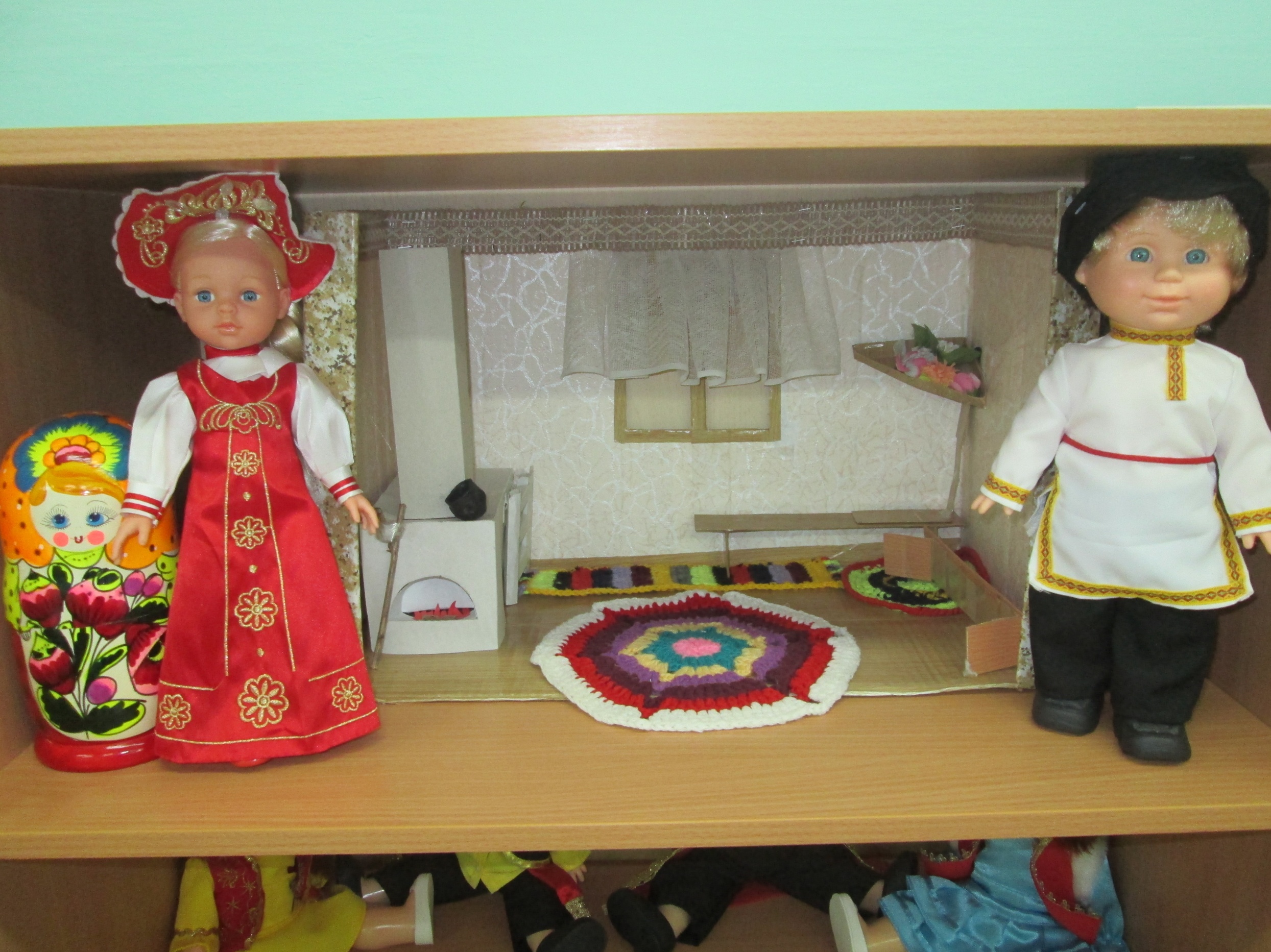 Макет «Русская народная изба»